ΑΝΑΚΟΙΝΩΣΗ       Έχοντας υπόψη :1.Την ανάγκη ανάδειξης μελών (τακτικών και αναπληρωματικών) για την επιλογή δημοτικών υπαλλήλων  που θα συμμετέχουν στην Επιτροπή Βεβαίωσης Παραλαβής Ανταλλακτικών- Ελαστικών & Εργασιών Επισκευής Υπηρεσιακών Αυτοκινήτων – Οχημάτων, σύμφωνα με την διάταξη του άρθρου 67 του Π.Δ. 28/80. ( Συγκροτείται από δύο δημοτικούς υπαλλήλους και έναν Δημοτικό Σύμβουλο με τους αναπληρωτές τους).Η επιτροπή συγκροτείται με Απόφαση Δημάρχου.2. Τις διατάξεις  του άρθρου 26 του Ν. 4024/2011.3. Την υπ΄αριθ. ΔΙΣΚΠΟ/Φ.18/οικ. 21508/04-11-2011 Απόφαση του Υπουργού Διοικητικής Μεταρρύθμισης και Ηλεκτρονικής Διακυβέρνησης (ΦΕΚ 2540/07-11-2011 τεύχος Β΄).4. Την υπ΄αριθ. ΔΙΣΚΠΟ/Φ.18/οικ. 21526/04-11-2011 Εγκύκλιο του Υπουργείου Διοικητικής Μεταρρύθμισης και Ηλεκτρονικής Διακυβέρνησης.      Γνωστοποιούμε ότι το Τμήμα Τεχνικών Υπηρεσιών του Δήμου Μώλου Αγ. Κωνσταντίνου, στις  01/02/2016 ημέρα Δευτέρα και ώρα  15,00 μ.μ. θα διεξάγει κλήρωση για την ανάδειξη των τακτικών και αναπληρωματικών μελών, που θα συγκροτήσουν την «Επιτροπή Βεβαίωσης Παραλαβής Ανταλλακτικών -Ελαστικών & Εργασιών Επισκευής Υπηρεσιακών Αυτοκινήτων – Οχημάτων», σύμφωνα με την διάταξη του άρθρου 67 του Π.Δ. 28/80.    Συγκροτείται από δύο δημοτικούς υπαλλήλους και έναν Δημοτικό Σύμβουλο με τους αναπληρωτές τους).     Η παρούσα ανακοίνωση να τοιχοκολληθεί στον Πίνακα Ανακοινώσεων του Δήμου Μώλου Αγ. Κωνσταντίνου  και να αναρτηθεί στην ιστοσελίδα του Δήμου Μώλου Αγ. Κωνσταντίνου.                                                                                 -Ο-                                                                         Πρ/νος Τ.Τ.Υ.Δ.                                                                       Ντούβρας Βασίλειος                                                                           Πολ. Μηχ/κός  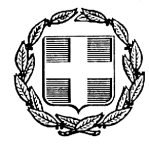   ΕΛΛΗΝΙΚΗ ΔΗΜΟΚΡΑΤΙΑ   ΝΟΜΟΣ ΦΘΙΩΤΙΔΑΣ Δ      ΔΗΜΟΣ ΜΩΛΟΥ ΑΓ. ΚΩΝΣΤΑΝΤΙΝΟΥΤΜΗΜΑ ΤΕΧΝΙΚΩΝ ΥΠΗΡΕΣΙΩΝ                              Καμ. Βούρλα   28-01-2016                              Αρ. Πρωτ:       1155Ταχ.Δ/νση      : Αγ. Παντελεήμονα 8Ταχ.Κωδ.       : 35 008 Καμ. ΒούρλαΠληροφορίες  : Ντούβρας Β.Τηλ               : 2235350038Φαξ               : 22350223000